Tříkrálová sbírka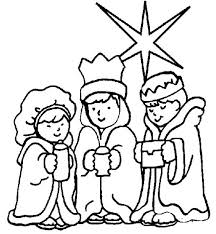 v KulířověMotto: 
„Pro Ty, kteří nemají tolik štěstí.“Sobota 6. ledna 2018